Agli Ill.mi Sigg.Componenti del Senato Accademico	p.c.	Ai Componenti del Consiglio di Amministrazione		Ai Componenti del Nucleo di Valutazione di AteneoAi Componenti del Collegio dei Revisori dei Conti	Ai DirigentiAlle OO.SS.Al Consiglio degli StudentiLoro SediOggetto: Riunione del Senato Accademico. Ordine del giorno suppletivo.La S. V. è invitata ad intervenire alla riunione del Senato Accademicoche avrà luogo il giorno  20 gennaio 2017, alle ore 10.00,  presso la Sala Consiliare del Politecnico di Bari  –  Via Amendola n. 126/b, per la discussione del seguente Ordine del giorno suppletivoRICERCA E TRASFERIMENTO TECNOLOGICO7	Protocollo di Intesa fra Politecnico di Bari e Camera di Commercio, Industria, Artigianato e Agricoltura di TarantoCOMUNICAZIONE ISTITUZIONALE, EVENTI E PROMOZIONE8	Richiesta PatrociniIl Rettoref.to Prof. Ing. Eugenio Di SciascioLegenda®	il punto all’odg è stato rinviato nell’ultima seduta	la documentazione è già stata trasmessa	la documentazione è allegata	la documentazione verrà trasmessa appena possibile 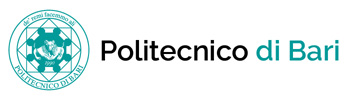 IL RETTOREIL RETTOREIL RETTOREIL RETTOREBari,  19 Gennaio ’17Prot. n.647